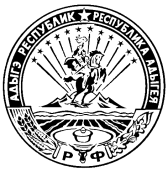 МИНИСТЕРСТВО ФИНАНСОВ РЕСПУБЛИКИ АДЫГЕЯП Р И К А Зот  29 декабря  2015 года                                                                                                                     №  268-Аг. МайкопО признании утратившими силунекоторых приказов  Министерства финансов Республики Адыгея В целях приведения в соответствие с приказом Министерства финансов Российской Федерации от 1 июля 2013 года №65н  «Об утверждении Указаний о порядке применения бюджетной классификации Российской Федерации» п р и к а з ы в а ю:Признать утратившими силу:приказ  Министерства финансов Республики Адыгея от 12 октября 2013 года № 174-А «О некоторых мерах по установлению перечня и кодов целевых статей расходов республиканского бюджета Республики Адыгея и бюджета Территориального фонда обязательного медицинского страхования Республики Адыгея»;        2)   приказ Министерства финансов Республики Адыгея от 30 декабря 2013 г. № 212-А  «О внесении изменений в приказ Министерства финансов Республики Адыгея от 12 октября 2013 года № 174-А»; приказ Министерства финансов Республики Адыгея от 7 марта 2014 г. № 51-А «О  внесении изменений в приказ Министерства финансов Республики Адыгея от 12 октября 2013 года № 174-А «О некоторых мерах по установлению перечня и кодов целевых статей расходов республиканского бюджета Республики Адыгея и бюджета Территориального фонда обязательного медицинского страхования Республики Адыгея»;приказ  Министерства финансов Республики Адыгея от 9 июля 2014 г. № 127-А «О внесении изменений в приказ Министерства финансов Республики Адыгея от 12 октября 2013 года № 174-А «О некоторых мерах по установлению перечня и кодов целевых статей расходов республиканского бюджета Республики Адыгея и бюджета Территориального фонда обязательного медицинского страхования Республики Адыгея»;приказ Министерства финансов Республики Адыгея
от 12 сентября 2014 г. № 164-А  «О внесении изменений в приказ Министерства финансов Республики Адыгея от 12 октября 2013 года № 174-А «О некоторых мерах по установлению перечня и кодов целевых статей расходов республиканского бюджета Республики Адыгея и бюджета Территориального фонда обязательного медицинского страхования Республики Адыгея»;приказ Министерства финансов Республики Адыгея 
от 29 сентября 2014 г. № 183-А  «О внесении изменений в приказ Министерства финансов Республики Адыгея от 12 октября 2013 года № 174-А «О некоторых мерах по установлению перечня и кодов целевых статей расходов республиканского бюджета Республики Адыгея и бюджета Территориального фонда обязательного медицинского страхования Республики Адыгея»;приказ Министерства финансов Республики Адыгея 
от 1 декабря 2014 г. № 225-А «О внесении изменений в приказ Министерства финансов Республики Адыгея от 12 октября 2013 года № 174-А «О некоторых мерах по установлению перечня и кодов целевых статей расходов республиканского бюджета Республики Адыгея и бюджета Территориального фонда обязательного медицинского страхования Республики Адыгея»;приказ Министерства финансов Республики Адыгея 
от 26 декабря 2014 г. № 246-А  «О внесении изменений в приказ Министерства финансов Республики Адыгея от 12 октября 2013 года № 174-А «О некоторых мерах по установлению перечня и кодов целевых статей расходов республиканского бюджета Республики Адыгея и бюджета Территориального фонда обязательного медицинского страхования Республики Адыгея»;приказ Министерства финансов Республики Адыгея 
от 29 декабря 2014 г. № 247-А  «О внесении изменений в приказ Министерства финансов Республики Адыгея от 12 октября 2013 года № 174-А «О некоторых мерах по установлению перечня и кодов целевых статей расходов республиканского бюджета Республики Адыгея и бюджета Территориального фонда обязательного медицинского страхования Республики Адыгея»;приказ Министерства финансов Республики Адыгея 
от 16 января 2015 г. № 8-А «О внесении изменений в приказ Министерства финансов Республики Адыгея от 12 октября 2013 года № 174-А «О некоторых мерах по установлению перечня и кодов целевых статей расходов республиканского бюджета Республики Адыгея и бюджета Территориального фонда обязательного медицинского страхования Республики Адыгея»;приказ Министерства финансов Республики Адыгея
от 24 февраля 2015 г. № 42-А «О внесении изменений в приказ Министерства финансов Республики Адыгея от 12 октября 2013 года № 174-А «О некоторых мерах по установлению перечня и кодов целевых статей расходов республиканского бюджета Республики Адыгея и бюджета Территориального фонда обязательного медицинского страхования Республики Адыгея»;приказ Министерства финансов Республики Адыгея 
от 13 марта 2015 г. № 59-А «О внесении изменений в приказ Министерства финансов Республики Адыгея от 12 октября 2013 года № 174-А «О некоторых мерах по установлению перечня и кодов целевых статей расходов республиканского бюджета Республики Адыгея и бюджета Территориального фонда обязательного медицинского страхования Республики Адыгея»;приказ Министерства финансов Республики Адыгея
от 27 марта 2015 г. № 75-А «О внесении изменений в приказ Министерства финансов Республики Адыгея от 12 октября 2013 года № 174-А «О некоторых мерах по установлению перечня и кодов целевых статей расходов республиканского бюджета Республики Адыгея и бюджета Территориального фонда обязательного медицинского страхования Республики Адыгея»;приказ Министерства финансов Республики Адыгея
от 27 апреля 2015 г. № 89-А «О внесении изменений в приказ Министерства финансов Республики Адыгея от 12 октября 2013 года № 174-А «О некоторых мерах по установлению перечня и кодов целевых статей расходов республиканского бюджета Республики Адыгея и бюджета Территориального фонда обязательного медицинского страхования Республики Адыгея»;приказ Министерства финансов Республики Адыгея
от 29 мая 2015 г. № 123-А «О внесении изменений в приказ Министерства финансов Республики Адыгея от 12 октября 2013 года № 174-А «О некоторых мерах по установлению перечня и кодов целевых статей расходов республиканского бюджета Республики Адыгея и бюджета Территориального фонда обязательного медицинского страхования Республики Адыгея»;приказ Министерства финансов Республики Адыгея 
от 3 июля 2015 г. № 146-А «О внесении изменений в приказ Министерства финансов Республики Адыгея от 12 октября 2013 года № 174-А «О некоторых мерах по установлению перечня и кодов целевых статей расходов республиканского бюджета Республики Адыгея и бюджета Территориального фонда обязательного медицинского страхования Республики Адыгея»;приказ Министерства финансов Республики Адыгея 
от 19 августа 2015 г. № 182-А  «О внесении изменений в приказ Министерства финансов Республики Адыгея от 12 октября 2013 года № 174-А «О некоторых мерах по установлению перечня и кодов целевых статей расходов республиканского бюджета Республики Адыгея и бюджета Территориального фонда обязательного медицинского страхования Республики Адыгея»;приказ Министерства финансов Республики Адыгея 
от 29 сентября 2015 г. № 197-А  «О внесении изменений в приказ Министерства финансов Республики Адыгея от 12 октября 2013 года № 174-А «О некоторых мерах по установлению перечня и кодов целевых статей расходов республиканского бюджета Республики Адыгея и бюджета Территориального фонда обязательного медицинского страхования Республики Адыгея»; приказ Министерства финансов Республики Адыгея  от 22 декабря 2015 года № 252-А  «О внесении изменений в приказ Министерства финансов Республики Адыгея от 12 октября 2013 года № 174-А «О некоторых мерах по установлению перечня и кодов целевых статей расходов республиканского бюджета Республики Адыгея и бюджета Территориального фонда обязательного медицинского страхования Республики Адыгея».
          2. Настоящий приказ вступает в силу с 1 января 2016 года.     Министр                                                                                  Д.З. Долев 